     ПРОЕКТвнесен Главой Тутаевского муниципального района Д.Р. Юнусовым____________________                                                                                                              (подпись)                                                                                      «____»___________2021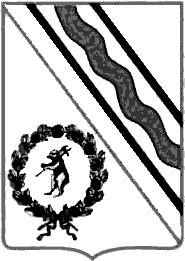 Муниципальный СоветТутаевского муниципального районаРЕШЕНИЕот___________________ № ____ - пг. ТутаевОб освобождении от  замещаемой должностипредседателя  муниципального  учрежденияКонтрольно – счетная  палатаТутаевского  муниципального района  	В  соответствии  с  пунктом 2 части  первой  статьи 77  Трудового  кодекса  Российской  Федерации, Федеральным  законом  от  01.07.2021 № 255-ФЗ «О внесении  изменений  в  Федеральный  закон  «Об  общих  принципах  организации  и  деятельности  контрольно – счетных  органов  субъектов  Российской  Федерации  и  муниципальных  образований» и  отдельные  законодательные  акты  Российской  Федерации», Уставом  Тутаевского  муниципального  района  Муниципальный  Совет  Тутаевского  муниципального  районаРЕШИЛ:	1.Освободить от  замещаемой    муниципальной должности  председателя  муниципального учреждения Контрольно – счетная  палата Тутаевского  муниципального  района и уволить с  муниципальной  должности  Ручину  Ларису  Валентиновну   28 октября 2021 года, по  пункту  2  части  первой  статьи  77  Трудового  кодекса  Российской  Федерации, в  связи  с  истечением  срока  трудового  договора.	2.Контроль  за  исполнением  настоящего  решения  возложить  на  постоянную  комиссию  Муниципального  Совета  ТМР  по  бюджету, финансам  и  налоговой  политике  (Романюк А.И.).	3.Настоящее  решение  вступает  в  силу  со  дня  его  принятия.Председатель  Муниципального  СоветаТутаевского  муниципального  района                                  М.А. Ванюшкин     